27 апреля 2014 года на базе МБОУ СОШ №7 стартовал муниципальный этап по военно-прикладным видам спорта «Победа – 2014».  В этих соревнованиях принимают участие юноши и девушки 9-11 классов. Ученики нашей школы успешно выступили в этих соревнованиях, что позволило нам принимать участие в республиканском этапе этой игры. Мы завоевали первые места в таких видах, как строевая подготовка, конкурс патриотической песни, конкурс боевых листков, бег на  100 метров.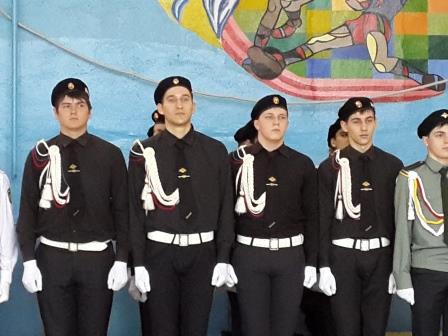 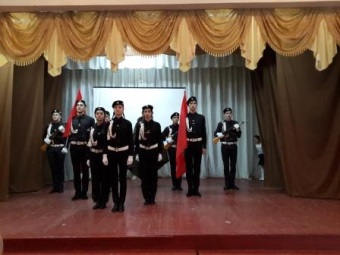 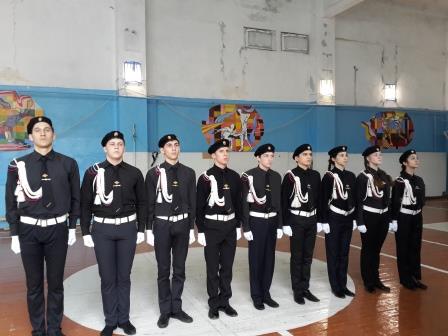 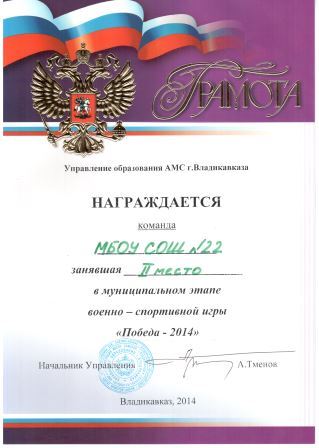 